附件2： 硕士、博士研究生奖助学金情况表硕士研究生学业奖助学金一览表元/年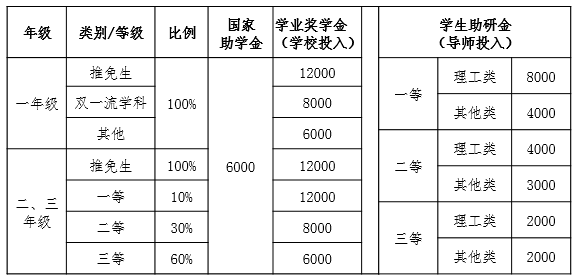 博士研究生学业奖助学金一览表元/年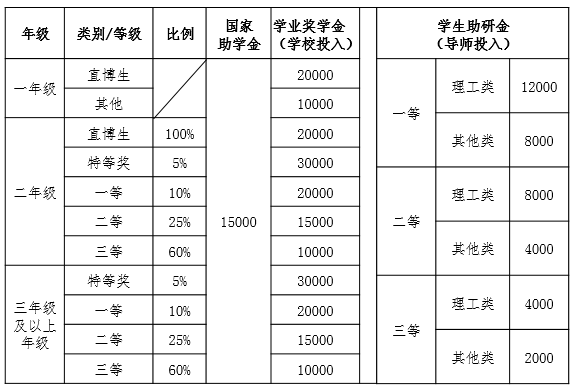 